FIRE Module 2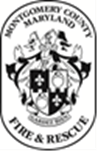 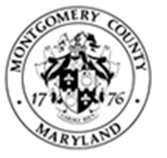 Employee Name:__________________________________________ ID#:______________________                            Station/Shift:__________________ Preceptor:_____________________________________________  Supervisor Name:____________________________________________________________________________________________________________________________________    _________________			Supervisor Signature							DateWritten AssignmentsDescribe the following policy and explain why they are important MCFRS - 25-07 Natural Gas Incident Policy & 26-06AMII Respiratory Protection PolicyAs per MCFRS 25-08AM - Apparatus Staffing Policy, identify the minimum and standard staffing levels of each of the apparatus listed in the policy.  Explain what has to be done when your unit does not meet the minimum staffing level?How often does fire suppression PPE have to be sent out for cleaning and inspection?  Identify some common out of service criteria for PPE.Describe the difference between Class A foam solution and Compressed Air Foam and identify their use in accordance with MCFRS Policy. Explain how 1 +1 medic units and AFRA staffing operate.Identify the locations of all Trucks and Rescue Squads in Montgomery County.Identify all Division Chiefs, Assistant Chiefs and their positions in MCFRS.Identify the different ranks in MCFRS, and briefly describe the related duties of each rank. Identify the special operations units, their locations, and the various fire stations that make up these teamsTechnical Rescue TeamHazardous Materials TeamSwiftwater TeamIdentify all federal government fire/rescue stations in Montgomery County by station number, location, and primary units.Not including units assigned to your station, identify the two nearestALS Transport Units Trucks Companies Rescue Squads Companies Identify all the names associated with the following highway route numbers and include which Fire Station Response Areas that they transverse:	    	State Routes 27, 28, 97, 108, 109, 117, 124, 355, 182, 185, 650Identify the roadway names and anticipated exit number for the new overpass currently under construction on I-270.  Whose first due(s) will this affect?SKILLSIGNATUREDATESet up and operate a Class B Foam hand line and demonstrate the various application methodsSet up and operate a CAFS and Class A Foam lineAssist the driver with the proper flushing method of Class A and Class B Handlines and equipmentDemonstrate proficiency with the Emergency Response Guidebook given the following:a.  A product nameb.  A product numberc.  The shape and description of a containerDemonstrate the use of all power / hand tools and equipment carried on the engine company. Clean, refuel, lubricate, paint, and label equipment as directed in apparatus check out sheetAssist the engine driver in setting up for a        drafting operation by connecting the hard suction(s) and attaching the strainerExplain and demonstrate how to set up a fill site as described for the 6th due engine Demonstrate the ability to use the engines Lock-Out Tag-Out kit.Demonstrate the ability to recall an elevator using fireman’s service and use fireman’s service to access an upper floorDemonstrate the ability to control power and open an elevator hoistway door and access the elevator carIdentify different types of saw blades and chainsaw chains used in MCFRSDiscuss the differences between forward, reverse, and split layoutsOperate a CAFS handline through all the Air: Water ratios from Wet to DryDemonstrate and explain how to use the following ventilation techniques:Positive pressure, Negative pressure hydraulic ventilation